Settore Progettazioni, Manutenzioni, Sport							Servizio SportResponsabile istruttoria: Belloni StefanoREGOLAMENTO 				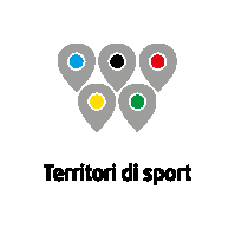                                    Scatti di Sport 2019“Territori di Sport” organizza la 4^ edizione del concorso fotografico, per fotoamatori, denominato Scatti di Sport.La mostra sarà allestita presso Villa Biffi – Via Serafino Biffi 8 - Rancate di Triuggiodal 23 al 30 novembre 2019Inaugurazione: sabato 23/11 alle ore 16.30Visitabile in orario: da martedì a venerdì 10.00 – 14.00 / 17.00 – 20.00			domenica dalle 10.00 alle 12.00Premiazioni: sabato 30/11 alle ore 12,30 al termine del Convegno “Lo SPORT è SALUTE”L’iniziativa ritorna per valorizzare, attraverso la fotografia, lo sport sul territorio di Monza e della Brianza ed il titolo dell’edizione 2019 è “Lo SPORT è SALUTE: lo Sport è azione che, attraverso la piena consapevolezza del proprio corpo, genera salute e benessere”.L’evento è svolto in collaborazione con le associazioni sportive e con le associazioni culturali e fotografiche, presenti nei Comuni aderenti a Territori di Sport che si attiveranno con i propri associati per fornire fotografie attinenti al tema descritto al precedente punto.Le fotografie dovranno essere in formato cm 30X40 oppure cm 30x45 e dovranno essere montate obbligatoriamente su cartoncino nero nel formato cm 40x50 con etichetta posta sul retro indicante:COMUNE – COGNOME – NOME – TITOLO OPERA – RECAPITO TELEFONICOPer il Comune di Monza, le fotografie stampate nel formato descritto e montate su cartoncino nero prescritto vanno consegnate, unitamente alla scheda di iscrizione, dal 23 settembre al 31 ottobre 2019 presso il Centro Sportivo NEI da lunedì a venerdì dalle ore 8,00 alle ore 13,00. Gli scatti dovranno rappresentare “Lo SPORT è SALUTE: lo Sport è azione che, attraverso la piena consapevolezza del proprio corpo, genera salute e benessere”. Una commissione monzese valuterà e selezionerà le foto aderenti al tema che parteciperanno al concorso “Scatti di Sport”.I Comuni di Territori di Sport nomineranno una giuria qualificata che avrà il compito di selezionare i primi tre classificati assoluti.Verranno premiati i primi 3 classificati.Gli organizzatori, pur assicurando la massima cura delle opere, declinano ogni responsabilità per eventuali smarrimenti, furti o danni subiti dalle stesse.La partecipazione è gratuita. Gli autori delle opere danno il consenso all’uso delle immagini, con la menzione dell’autore, sia per divulgazione che documentazione d’archivio e pubblicazione informativa.Per informazioni: Servizio Sport – tel. 039386479 – email: promozione.sport@comune.monza.it